АДМИНИСТРАЦИЯ 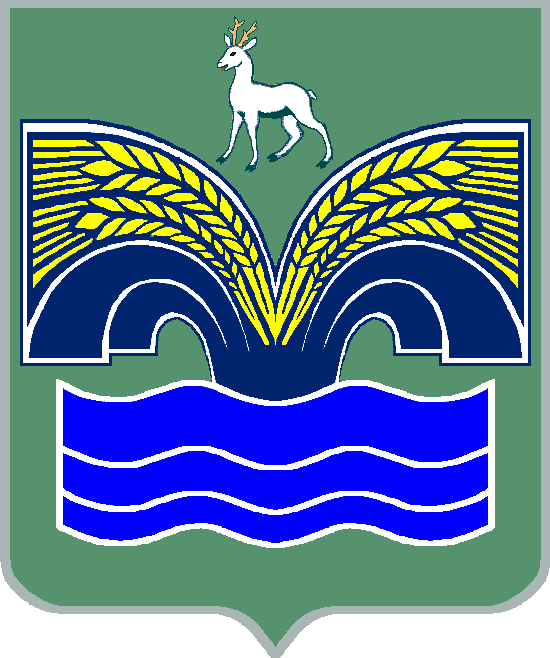 СЕЛЬСКОГО ПОСЕЛЕНИЯ БОЛЬШАЯ КАМЕНКАМУНИЦИПАЛЬНОГО РАЙОНА КРАСНОЯРСКИЙ САМАРСКОЙ ОБЛАСТИПОСТАНОВЛЕНИЕот 27 февраля 2018 года № 7Об утверждении муниципальной Программы «Модернизация и развитие автомобильных дорог общего пользования местного значения в сельском поселении Большая Каменка муниципального района Красноярский Самарской области на 2018-2020 годы»В соответствии с Федеральным законом  от 06.10.2003 №131-ФЗ «Об общих принципах организации местного самоуправления в Российской Федерации», в целях развития и обеспечения устойчивого функционирования сети автомобильных дорог сельского поселения Большая Каменка муниципального района Красноярский Самарской области, руководствуясь Уставом сельского поселения Большая Каменка, Администрация сельского поселения Большая Каменка ПОСТАНОВЛЯЕТ:         1. Утвердить муниципальную программу «Модернизация и развитие автомобильных дорог общего пользования местного значения в сельском поселении Большая Каменка муниципального района Красноярский Самарской области на 2018-2020 годы» согласно приложению.2. Установить, что в ходе реализации муниципальной программы «Модернизация и развитие автомобильных дорог общего пользования местного значения в сельском поселении Большая Каменка муниципального района Красноярский Самарской области на 2018-2020 годы» ежегодной корректировке подлежат мероприятия и объемы их финансирования с учетом возможностей средств бюджета поселения.3. Настоящее постановление направить для официального опубликования в районной газете «Красноярский вестник» и разместить на сайте администрации муниципального района Красноярский в разделе поселения/Большая Каменка.4. Настоящее постановление вступает в силу со дня его официального опубликования.Глава поселения                                                                    Матвеев Г.А.Приложениек постановлению администрациисельского поселения Большая Каменкамуниципального района КрасноярскийСамарской областиот 27.02.2018 г. № 7МУНИЦИПАЛЬНАЯ ПРОГРАММА«МОДЕРНИЗАЦИЯ И РАЗВИТИЕ АВТОМОБИЛЬНЫХ ДОРОГ ОБЩЕГО ПОЛЬЗОВАНИЯ МЕСТНОГО ЗНАЧЕНИЯ В СЕЛЬСКОМ ПОСЕЛЕНИИ БОЛЬШАЯ КАМЕНКА МУНИЦИПАЛЬНОГО РАЙОНА КРАСНОЯРСКИЙ
 САМАРСКОЙ ОБЛАСТИ НА 2018-2020 ГОДЫ»с. Большая КаменкаПАСПОРТМУНИЦИПАЛЬНОЙ ПРОГРАММЫ«МОДЕРНИЗАЦИЯ И РАЗВИТИЕ АВТОМОБИЛЬНЫХ ДОРОГ ОБЩЕГО ПОЛЬЗОВАНИЯ МЕСТНОГО ЗНАЧЕНИЯ В СЕЛЬСКОМ ПОСЕЛЕНИИ БОЛЬШАЯ КАМЕНКА МУНИЦИПАЛЬНОГО РАЙОНА КРАСНОЯРСКИЙ
 САМАРСКОЙ ОБЛАСТИ НА 2018-2020 ГОДЫ»Раздел 1. СОДЕРЖАНИЕ ПРОБЛЕМЫ И ОБОСНОВАНИЕНЕОБХОДИМОСТИ ЕЕ РЕШЕНИЯ ПРОГРАММНЫМИ МЕТОДАМИ1.1. Влияние развития сети автомобильных дорог общего пользования местного значения на экономику сельского поселения Большая Каменка муниципального района Красноярский Самарской областиДорожное хозяйство является одной из отраслей экономики, развитие которой напрямую зависит от общего состояния экономики страны, и в то же время дорожное хозяйство как один из элементов инфраструктуры экономики оказывает влияние на ее развитие.Автомобильный транспорт как один из самых распространенных, мобильных видов транспорта требует наличия развитой сети автомобильных дорог с комплексом различных инженерных сооружений на них. Автомобильные дороги имеют ряд особенностей, а именно:автомобильные дороги представляют собой сооружения, содержание которых требует больших финансовых затрат;в отличие от других видов транспорта автомобильный - наиболее доступный для всех вид транспорта, доступен абсолютно всем гражданам страны, водителям и пассажирам транспортных средств, и пешеходам;помимо высокой первоначальной стоимости строительства капитальный ремонт, ремонт и содержание автомобильных дорог требуют больших затрат.Автомобильная дорога обладает определенными потребительскими свойствами, а именно:-удобство и комфортность передвижения;-безопасность движения;-экономичность движения;-долговечность;-стоимость содержания;-экологическая безопасность.Одним из направлений деятельности поселения по финансированию дорожного хозяйства является максимальное удовлетворение потребности населения в дорогах с высокими потребительскими свойствами при минимальных и ограниченных финансовых ресурсах.Показателями улучшения состояния дорожной сети являются:-экономия времени как для перевозки пассажиров, так и для перевозки грузов;-снижение числа дорожно-транспортных происшествий и нанесенного материального ущерба;-повышение комфорта и удобства поездок.В целом улучшение дорожных условий приводит к:-сокращению времени на перевозки грузов и пассажиров;-снижению стоимости перевозок (за счет сокращения расхода горюче-смазочных материалов (далее - ГСМ), снижения износа транспортных средств из-за неудовлетворительного качества дорог);-повышению транспортной доступности;-снижению последствий стихийных бедствий;-сокращению числа дорожно-транспортных происшествий;-улучшению экологической ситуации (за счет уменьшения расхода ГСМ).1.2. Проблемы развития сети автомобильных дорог общего пользования местного значения в сельском поселении Большая Каменка муниципального района Красноярский Самарской областиВ настоящее время протяженность автомобильных дорог в сельском поселении Большая Каменка составляет 49,1 километра, в том числе асфальтобенных дорог – 9,7 километра, щебеночных дорог – 2,3 километра, грунтовых дорог – 37,1 километра.Автомобильные дороги подвержены влиянию окружающей среды, хозяйственной деятельности человека и постоянному воздействию транспортных средств, в результате чего меняется технико-эксплуатационное состояние дорог. Для их соответствия нормативным требованиям необходимо выполнение различных видов дорожных работ:-содержание автомобильной дороги - комплекс работ по поддержанию надлежащего технического состояния автомобильной дороги, оценке ее технического состояния, а также по организации и обеспечению безопасности дорожного движения;-ремонт автомобильной дороги - комплекс работ по восстановлению транспортно-эксплуатационных характеристик автомобильной дороги, при выполнении которых не затрагиваются конструктивные и иные характеристики надежности и безопасности внутрипоселковой дороги;-капитальный ремонт автомобильной дороги - комплекс работ по замене и (или) восстановлению конструктивных элементов автомобильной дороги, дорожных сооружений и (или) их частей, выполнение которых осуществляется в пределах установленных допустимых значений и технических характеристик класса и категории автомобильной дороги и при выполнении которых затрагиваются конструктивные и иные характеристики надежности и безопасности автомобильной дороги, не изменяются границы полосы отвода автомобильной дороги.Состояние сети дорог определяется своевременностью, полнотой и качеством выполнения работ по содержанию, ремонту, капитальному ремонту дорог и зависит напрямую от объемов финансирования и стратегии распределения финансовых ресурсов в условиях их ограниченных объемов.Недофинансирование дорожной отрасли в условиях постоянного роста интенсивности движения, изменения состава движения в сторону увеличения грузоподъемности транспортных средств приводит к несоблюдению межремонтных сроков, накоплению количества не отремонтированных участков, увеличению количества участков с уровнем загрузки выше нормативного и участков с неудовлетворительным транспортно-эксплуатационным состоянием, на которых необходимо проведение реконструкции.Для улучшения показателей по сельскому поселению Большая Каменка необходимо увеличение средств, выделяемых на приведение в нормативное состояние внутрипоселковых дорог. По расчетам нормативных расходов, выполненным для сельского поселения Большая Каменка, на текущий ремонт и содержание дорог, включая дорожную разметку, знаки дорожные, ежегодно требуется более 2000,0 тыс.рублей.Бюджетом сельского поселения Большая Каменка на 2018 год на ремонт и содержание автомобильных дорог предусмотрено 991,0 тыс.рублей. Учитывая вышеизложенное, в условиях ограниченных финансовых средств стоит задача их оптимального использования с целью максимально возможного снижения количества проблемных участков автомобильных дорог и сооружений на них.Применение программно-целевого метода в развитии автомобильных дорог в сельском поселении Большая Каменка позволит системно направлять средства на решение неотложных проблем дорожной отрасли в условиях ограниченных финансовых ресурсов.Реализация комплекса программных мероприятий сопряжена со следующими рисками:риск возникновении бюджетного дефицита, сокращении объемов финансирования дорожной отрасли;риск превышения фактического уровня инфляции по сравнению с прогнозируемым, ускоренный рост цен на строительные материалы, машины, специализированное оборудование, что может привести к увеличению стоимости дорожных работ, снижению объемов строительства, реконструкции, капитального ремонта, ремонта и содержанияавтомобильных дорог.Раздел 2. ОСНОВНЫЕ ЦЕЛИ И ЗАДАЧИ, СРОКИ И ЭТАПЫРЕАЛИЗАЦИИ, ЦЕЛЕВЫЕ ИНДИКАТОРЫ И ПОКАЗАТЕЛИ ПРОГРАММЫОсновной целью Программы является развитие современной и эффективной автомобильно-дорожной инфраструктуры.Для достижения основной цели Программы необходимо решить следующие задачи:поддержание автомобильных дорог и искусственных сооружений на них на уровне, соответствующем категории дороги, путем содержания дорог и сооружений на них;сохранение протяженности, соответствующей нормативным требованиям, автомобильных дорог за счет ремонта автомобильных дорог.Срок реализации Программы  2018-2020 годы.Поскольку мероприятия Программы, связанные с содержанием, ремонтом и капитальным ремонтом автомобильных дорог, носят постоянный, непрерывный характер, мероприятия по реконструкции и строительству дорог имеют длительный производственный цикл, а финансирование мероприятий Программы зависит от возможностей бюджета поселения, то в пределах срока действия Программы этап реализации соответствует одному году. Задачей каждого этапа является 100-процентное содержание всей сети дорог и не увеличение показателя "Доля протяженности автомобильных дорог, не отвечающих нормативным требованиям, в общей протяженности автомобильных дорог".Раздел 3. СИСТЕМА ПРОГРАММНЫХ МЕРОПРИЯТИЙ, РЕСУРСНОЕОБЕСПЕЧЕНИЕ, ПЕРЕЧЕНЬ МЕРОПРИЯТИЙ С РАЗБИВКОЙ ПО ГОДАМ,ИСТОЧНИКАМ ФИНАНСИРОВАНИЯ ПРОГРАММЫДля реализации поставленных целей и решения задач Программы, достижения планируемых значений показателей и индикаторов предусмотрено выполнение следующих мероприятий:1. Мероприятия по содержанию автомобильных дорог и искусственных сооружений на них.Реализация мероприятий позволит выполнять работы по содержанию автомобильных дорог и искусственных сооружений на них в соответствии с нормативными требованиями.2. Мероприятия по ремонту автомобильных дорог и искусственных сооружений на них.Реализация мероприятий позволит сохранить протяженность участков автомобильных дорог, на которых показатели их транспортно-эксплуатационного состояния соответствуют требованиям стандартов к эксплуатационным показателям автомобильных дорог.Мероприятия по ремонту автомобильных дорог будут определяться на основе результатов обследования дорог.Объемы финансирования Программы представлены в таблице № 1.ОБЪЕМЫ ФИНАНСИРОВАНИЯ ПРОГРАММЫТаблица № 1Раздел 4. МЕХАНИЗМ РЕАЛИЗАЦИИ, ОРГАНИЗАЦИЯ УПРАВЛЕНИЯИ КОНТРОЛЬ ЗА ХОДОМ РЕАЛИЗАЦИИ ПРОГРАММЫУправление реализацией Программы осуществляет муниципальный заказчик Программы – Администрация сельского поселения Большая Каменка муниципального района Красноярский самарской области.Муниципальный заказчик Программы несет ответственность за реализацию Программы, уточняет сроки реализации мероприятий Программы и объемы их финансирования.Муниципальным заказчиком Программы выполняются следующие основные задачи:-составление плана инвестиционных и текущих расходов на очередной период;-корректировка плана реализации Программы по источникам и объемам финансирования и по перечню предлагаемых к реализации задач Программы по результатам принятия бюджета поселения.Муниципальный заказчик Программы выполняет свои функции во взаимодействии с заинтересованными областными органами исполнительной власти, органами местного самоуправления муниципального района Красноярский.Мероприятия Программы реализуются посредством заключения муниципальных контрактов между муниципальным заказчиком Программы и исполнителями Программы, в том числе муниципальных контрактов на ремонт и содержание автомобильных дорог.Контроль за реализацией Программы осуществляется Администрацией сельского поселения Большая Каменка муниципального района Красноярский Самарской области.Контроль за ходом реализации Программы осуществляется в соответствии с Решением Собрания представителей сельского поселения Большая Каменка от 19 июля 2017 года № 18 «Об утверждении Положения о бюджетном устройстве и бюджетном процессе в сельском поселении Большая Каменка муниципального района Красноярский Самарской области».Раздел 5. ОЦЕНКА ЭФФЕКТИВНОСТИ СОЦИАЛЬНО-ЭКОНОМИЧЕСКИХИ ЭКОЛОГИЧЕСКИХ ПОСЛЕДСТВИЙ ОТ РЕАЛИЗАЦИИ ПРОГРАММЫЭффективность реализации Программы зависит от результатов, полученных в сфере деятельности транспорта и вне него.К числу социально-экономических последствий модернизации и развития сетиавтомобильных дорог относятся:-повышение уровня и улучшение социальных условий жизни населения;-улучшение транспортного обслуживания населения, проживающего в поселении;-снижение негативного влияния дорожно-транспортного комплекса на окружающую среду.Последовательная реализация мероприятий Программы будет способствовать удобству и безопасности движения на автомобильных дорогах. Повышение транспортной доступности за счет развития сети автомобильных дорог будет способствовать улучшению качества жизни населения и росту производительности труда в отраслях экономики поселения.Это позволит решить следующие задачи Программы:1. Поддержание автомобильных дорог и искусственных сооружений на них на уровне, соответствующем категории дороги, путем содержания 100 процентов дорог и сооружений на них.2. Сохранение протяженности соответствующих нормативным требованиям автомобильных дорог за счет ремонта.РАЗДЕЛ 6. СИСТЕМА ПРОГРАММНЫХ МЕРОПРИЯТИЙ1. Содержание автомобильных дорог и искусственных сооружений на них с целью поддержания автомобильных дорог и искусственных сооружений на них на уровне, соответствующем категории дороги.2. Ремонт автомобильных дорог и искусственных сооружений на них с целью сохранения протяженности соответствующих нормативным требованиям автомобильных дорог.Наименование Программы    - Муниципальная программа «Модернизация и развитие автомобильных дорог общего пользования местного значения в сельском поселении Большая Каменка муниципального района Красноярский Самарской области на 2018-2020 годы» (далее - Программа).Основание для разработки Программы  Федеральный закон от 08.11.2007 №257-ФЗ «Об автомобильных дорогах ио дорожной деятельности в Российской Федерации и о внесении измененийв отдельные законодательные акты Российской Федерации»,Федеральный закон от 10.12.1995 №196-ФЗ «О безопасности дорожного движения»;Федеральный закон от 06.10.2003 № 131-ФЗ «Об общих принципах организации местного самоуправления в Российской Федерации».Муниципальный заказчик Программы-Администрация сельского поселения Большая Каменка муниципального района Красноярский Самарской области.Разработчик Программы-Администрация сельского поселения Большая Каменка муниципального района Красноярский Самарской области.Основная цель Программы- развитие современной и эффективной автомобильно-дорожной инфраструктуры. Основные задачи Программы- поддержание автомобильных дорог общего пользования местного значения и искусственных сооружений на них на уровне, соответствующем категории дороги, путем содержания дорог и сооружений на них;сохранение протяженности соответствующих нормативным   требованиям автомобильных дорог за счет ремонта автомобильных дорог.Сроки реализации Программы         - 2018-2020 годы.Структура Программы, перечень основных направлений и мероприятий Программы- паспорт муниципальной программы «Модернизация и развитие автомобильных дорог общего пользования местного значения в сельском поселении Большая Каменка муниципального района Красноярский Самарской области на 2018-2020 годы».Раздел 1. Содержание проблемы и обоснование необходимости ее решения программными методами.Раздел 2. Основные цели и задачи, сроки и этапы реализации, целевые индикаторы и показатели Программы.Раздел 3. Система программных мероприятий, ресурсное обеспечение, перечень мероприятий с разбивкой по годам, источникам финансирования Программы.Раздел 4. Механизм реализации, организация управления и контроль за ходом реализации Программы.Раздел 5. Оценка эффективности социально-экономических и экологических последствий от реализации Программы.Приложение № 1. Система программных мероприятий.Мероприятия Программы:Содержание автомобильных дорог общего пользования местного значения и искусственных сооружений на них;ремонт автомобильных дорог общего пользования местного значения и искусственных сооружений на них.Исполнители Программы- Администрация сельского поселения Большая Каменка муниципального района Красноярский Самарской области.Объемы и источники финансирования Программы- общий объем финансирования Программы составляет:в 2018-2020 годах -  4041,0 тыс. рублей,в том числе:средства бюджета поселения – 4041,0 тыс. рублей.Объем финансирования по годам:2018 год – 991,0 тыс. рублей;2019 год – 1500,0 тыс. рублей;2020 год – 1550,0   тыс. рублей.Бюджетные ассигнования, предусмотренные в плановом периоде 2019-2020 годов, могут быть уточнены при формировании проектов Решений о бюджете поселения на 2019- 2020 годы.Ожидаемые конечные результаты реализации Программы- реализация мероприятий Программы приведет к достижению следующих результатов:поддержание автомобильных дорог общего пользования местного значения и искусственных сооружений на них на уровне, соответствующем категории дороги, путем содержания 100 процентов дорог и сооружений на них;сохранение протяженности соответствующих нормативным требованиям автомобильных дорог за счет ремонта.  Система организации контроля за исполнением Программы-контроль за ходом реализации Программы осуществляет Администрация сельского поселения Большая Каменка муниципального района Красноярский Самарской области в соответствии с ее полномочиями, установленными законодательством.№ п/пНаименование направлений использования средств ПрограммыОбъем финансирования по годам (тыс. руб.)Объем финансирования по годам (тыс. руб.)Объем финансирования по годам (тыс. руб.)Всего(тыс. руб.)№ п/пНаименование направлений использования средств Программы2018 год2019 год2020 годВсего(тыс. руб.)1Содержание, ремонт автомобильных дорог и искусственных сооружений на них.991,01500,01550,04041,0  